Poročilo o opravljenem delu na doktorskem študiju za študijsko leto _____________Report on the work completed in doctoral studies for the academic year _____________Ime in priimek doktorskega študenta:Name and surname of the doctoral student: __________________________Naslov doktorske disertacije:Title of the doctoral dissertation: _______________________________________________________________Ime in priimek mentorja:Name and surname of the mentor: __________________________1. Predvideni cilj in realizacija programa raziskovalnega dela za obdobje, na katero se nanaša poročilo:1. Expected goal and realization of the research work program for the reporting period:………………………………………………………………………………………………………………………………………………………………………………………………………………………………………………………………………………………………………………………………………………………………………………………………………………………………………………………………………………………………………………………………………………………………………………………………………………………………………………………………………………………………………………………………………………………………………………………………………………………………………………………………2. Ali so se cilji raziskovalnega dela spremenili? (ustrezno obkrožite)2. Have the goals of the research work changed? (Please circle where applicable)DA / YESNE / NO3. Če je odgovor na prejšnje vprašanje pritrdilen, obrazložite spremembo:3. If you answered the previous question in the affirmative, explain the change:………………………………………………………………………………………………………………………………………………………………………………………………………………………………………………………………………………………………………………………………………………………………………………………………………………………………………………………………………………………………………………………………………4. Ali ocenjujete, da je raziskovalno delo potekalo uspešno in skladno s potrjeno temo doktorske disertacije? (ustrezno obkrožite)4. Do you feel that the research work was successful and in line with the confirmed topic of the doctoral dissertation? (Please circle where applicable)DA / YESNE / NO5. Če je odgovor na prejšnje vprašanje nikalen, podajte kratko utemeljitev neuspešnega poteka raziskovalnega dela in predlog ukrepov za izboljšanje:5. If the answer to the previous question is negative, give a brief reason for the failure of the research and a suggestion for improvement:………………………………………………………………………………………………………………………………………………………………………………………………………………………………………………………………………………………………………………………………………………………………………………………………………………………………………………………………………………………………………………………………………6. Kratek opis aktivnosti raziskovalnega dela v naslednjem študijskem letu:6. Brief description of research activities in the next academic year:………………………………………………………………………………………………………………………………………………………………………………………………………………………………………………………………………………………………………………………………………………………………………………………………………………………………………………………………………………………………………………………………………Podpis mentorja:Mentor's signature: _____________________________S podpisom doktorski študent potrjuje, da je seznanjen z vsebino zapisnika.With his/her signature, the doctoral student confirms that he is familiar with the contents of the minutes.Podpis doktorskega študenta:Doctoral student's signature:_____________________________Ljubljana, dne / date  __________________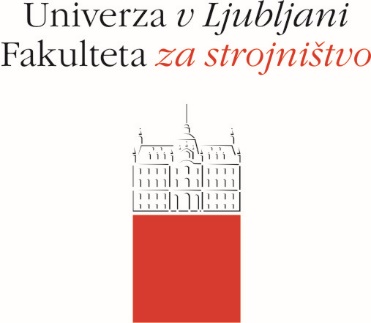 Aškerčeva cesta 61000 Ljubljana, Slovenijatelefon (01) 47 71 200faks (01) 25 18 567dekanat@fs.uni-lj.si